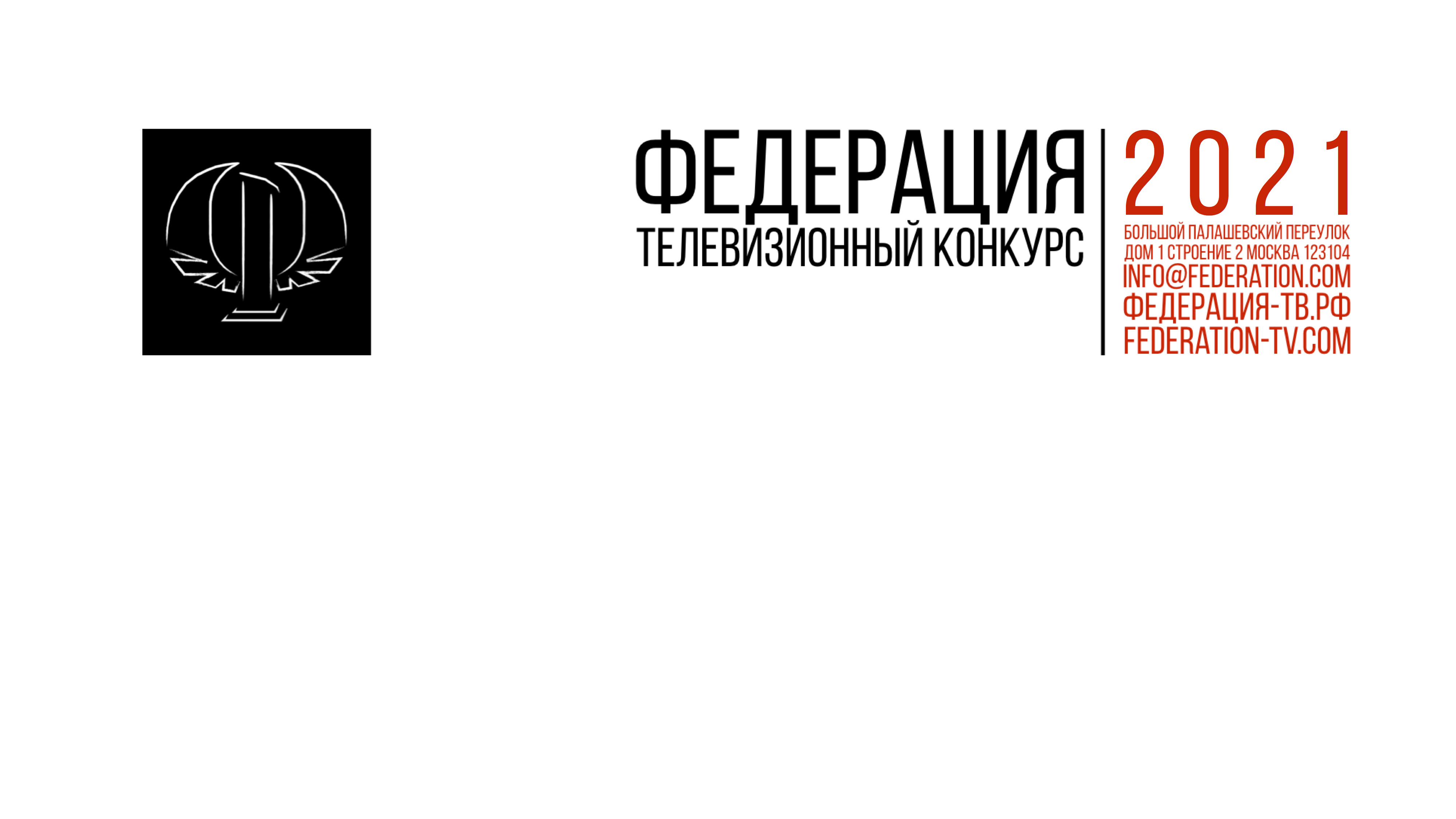 ПОЛОЖЕНИЕ О КОНКУРСЕЦЕЛИ И ЗАДАЧИ КОНКУРСА  продвижение бренда российских регионов,  формирование  позитивного имиджа городов,  отдельных территорий и России в целом информационное сопровождение программ социально-экономического развития  субъектов Федерациипризнание творческих и технических достижений  в создании конкурентоспособного телевизионного контентапродвижение  работ номинантов и победителей Конкурса к широкой аудитории, формирование пула программ для наполнения эфира региональных телеканалов координация действий региональных телекомпаний и телепроизводителей в наполнении эфира и его коммерциализации; содействие росту профессионального уровня региональных телевизионных компанийКонкурсные процедуры сезона «Федерация» 2021 проводятся в период с 1 августа 2021 года по 1 апреля 2022 года. В рамках конкурсных процедур формируется Организационный комитет, возглавляемый Председателем Организационного комитета, и Жюри Конкурса. Состав Жюри, включая жюри конкурсных программ, определяется не позднее 15 декабря и публикуется на сайте Конкурса. Организатор конкурса — СТП МЕДИА.Перечень конкурсных программ и номинаций, сроки, место проведения и форматы отдельных мероприятий Конкурса ежегодно утверждаются Организационным комитетом.КОНКУРСНЫЕ ПРОГРАММЫ                В 2021 году Конкурсная программа состоит из пяти номинаций: «Мы» «Региональный бренд»  «Сделано в России»«Большая страна - узнай больше!» «Событие года. 2021- Год науки и технологий»В каждой номинации определяются не более пяти финалистов-номинантов на победу, из числа которых Жюри Конкурса выбирает победителя.Все участники финала Конкурса получают Дипломы номинантов. Победителю в каждой номинации присваивается звание Победителя Конкурса с вручением Диплома и авторской статуэтки «Федерация».Жюри Конкурса по своему усмотрению может учреждать дополнительные номинации и специальные призы. В том числе Гран-при Конкурса.Финалисты и победители Конкурса объявляются на церемонии награждения. О времени и формате проведения итоговой церемонии Организационный комитет известит дополнительно.УЧАСТНИКИ КОНКУРСАУчастниками Конкурса могут быть российские и иностранные телевизионные вещательные компании, кинокомпании, студии, продюсерские центры и другие организации медиаиндустрии, производящие контент, соответствующий тематике Конкурса.ОБЩИЕ ТРЕБОВАНИЯ К КОНКУРСНЫМ РАБОТАМК участию в конкурсных программах 2021-го года принимаются телевизионные проекты, созданные либо впервые вышедшие в эфир в период с 01.01.2020 года.Конкурсные работы должны соответствовать установленным требованиям к формату. Требования к формату определяются в рамках каждой конкурсной программы по отдельным номинациям и публикуются к моменту начала приема заявок.Конкурсные работы принимаются в эфирном качестве и не должны содержать в себе рекламные материалы, тайм-коды, логотипы канала и иные накладываемые при сообщении в эфир обозначения (возрастные ограничения и т.п.).Сериалы и циклы программ могут быть представлены только одним целостным эпизодом (серией). Собрание фрагментов произведений не рассматривается.Все материалы, включая документы, необходимые для участия в Конкурсе, предоставляются на русском языке. Конкурсные работы на иных языках предоставляются с обязательным переводом на русский (закадровый перевод, субтитры, дубляж). НЕ ДОПУСКАЮТСЯ К УЧАСТИЮ В КОНКУРСЕ: - аудиовизуальные произведения, содержащие в себе материалы, нарушающие требования действующего законодательства РФ, касающиеся ограничения демонстрации употребления табака и/или алкогольной продукции, запрета пропаганды наркотических средств, психотропных веществ и их прекурсоров, запрета пропаганды и/или агитации, возбуждающих социальную, расовую, национальную или религиозную ненависть и вражду, запрета пропаганды экстремистской деятельности и использования экстремистских материалов, порнографии, использования ненормативной лексики, заявления и действия оскорбительного  характера, унижающее человеческое достоинство, а также иные установленные законом требования (согласно ст. 1 Федерального закона от 01.06.2005 г.  № 53-ФЗ  «О государственном языке Российской Федерации», ст.5, ст.11 Федерального закона от 29.12.2010 г. № 436-ФЗ «О защите детей от информации, причиняющей вред их здоровью и развитию»); - конкурсные работы, авторы которых входят в состав Жюри Конкурса или аффилированы с членами Жюри. Материалы, присланные на Конкурс, не рецензируются и не возвращаются.КОНКУРСНАЯ ЗАЯВКАЗаявку на участие в Конкурсе могут подать юридические лица-правообладатели или их уполномоченные представители.Подавая заявку, заявитель гарантирует, что он обладает всеми необходимыми правами на представленное произведение, что указанные права не находятся в залоге, под арестом, и своими действиями в отношении представленного произведения заявитель не нарушает права третьих лиц. Представляя произведение на Конкурс, заявитель, тем самым, передает организаторам Конкурса права на использование предоставленного им материала в любых целях, соответствующих целям и задачам Конкурса, включая право на обнародование, хранение, изготовление необходимого числа копий,  публичный показ, доведение Конкурсной работы и/или ее фрагментов организатором Конкурса или иным уполномоченным лицом до всеобщего сведения в сети Интернет в рамках Конкурса, а также сообщение конкурсной работы и/или ее фрагментов в эфир, по кабелю  без ограничений по территории сроком на два года, до 30 апреля 2024 года. Количество номинаций, в которых заявитель может принять участие, не ограничено. При этом одно произведение в течение одного года может быть представлено только в одной номинации.Участники Конкурса не ограничены в числе подаваемых заявок, но в одну заявку может быть включена только одна работа в одной номинации.Участие в Конкурсе платное. Стоимость одной заявки составляет 3500 рублей.Заявки на участие в конкурсе  сезона 2021 года  принимаются в период с 01 сентября 2021 года по 31 января 2022 года.Интересы организаторов Конкурса во взаимоотношениях с заявителем представляет общество с ограниченной ответственность «СТП Медиа».КОМПЛЕКТ ДОКУМЕНТОВ ДЛЯ УЧАСТИЯ В КОНКУРСЕ	Заявка в электронном виде, заполненная в прилагаемой форме на каждую отдельную работу.  Скан заявки с подписью руководителя и печатью организации  Скан эфирной справки — при наличии. Справка составляется в свободной форме в отношении работ, прошедших в эфире. В справке должны быть указаны дата эфира и название программы. Справка принимается при наличии в ней подписи руководителя и печати организации Скан документа об оплате заявки 	Краткая информация о компании, представляющей создателя программы/фильма, для каталога в электронном виде (не более 500 знаков с учетом пробелов, в формате Word)Логотип телеканала/производителя для каталога (в электронном виде в форматах psd, pdf, eps или *.ai)Комплект из  6 (шести) документов архивируется в Rar/Zip и направляется на e-mail: zayavka@federation-tv.com При отправке комплекта документов в теме письма необходимо указать:  Город и название компании В названии архивной папки и всех шести файлов необходимо указывать номинацию и городНа каждую номинацию формируется отдельный комплект документовТЕХНИЧЕСКИЕ ТРЕБОВАНИЯ И ПОРЯДОК ПОДАЧИ РАБОТ НА КОНКУРСФормат видео: MPEG 4, PAL 25fps, bitrate не ниже 6000 kbps, разрешение не ниже 1280х720, желательно – 1920х1080Формат аудио: AC3, 48kHz 16 bit, сведенный на 1 звуковую дорожку, вторая дорожка дублируется.Наряду с видеоматериалами участники Конкурса должны предоставить презентационный ролик (хронометраж до 30 секунд), представляющий работу, заявленную для участия в Конкурсе. Ролики будут использованы при публикации на сайте Конкурса списка поданных на него работ и для представления номинантов на итоговой церемонии Конкурса. Технические требования к формату основной работы должны быть выдержаны и в презентационном ролике. Видеоматериал на каждую конкурсную работу закачивается на YouTube. Ссылка на работу указывается в Заявке.  При загрузке на аккаунт выберите параметр «ДОСТУП ПО ССЫЛКЕ» – это обеспечит ограниченный доступ к вашим материалам.Размещенный на YouTube конкурсный видеоматериал может быть удален из аккаунта не ранее срока объявления победителей Конкурса.